NOME:                                                                  Nº:	7º ANO:ATIVIDADES  AVALIATÓRIAS  DE  HISTÓRIA – 27/04  Á  04/05/2020 –                                                     PROFª RENATA1-Com base no que foi estudado em sala de aula e analisando a tirinha abaixo, responda o que se pede: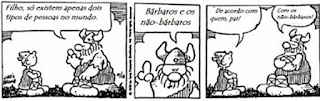 Quem eram os “bárbaros” e de que forma contribuíram para a formação da sociedade feudal?(a) Os “bárbaros” eram os romanos que construíram um grande império no interior da Europa que deu origem a sociedade feudal.(b) Os “bárbaros” eram povos que invadiram e destruíram o Império Romano provocando a fuga da população para o campo, fazendo surgir a sociedade feudal.(c) Os “bárbaros” eram os primeiros guerreiros que lutaram pelo Império Romano, assim transformando-se nos nobres da sociedade feudal.(d) Os “bárbaros” eram feiticeiros condenados pela Igreja Católica que, dessa forma, fortalecia a religião na sociedade feudal.2-Observe o trecho de uma canção popular medieval:“... nunca bebe o vinho de suas parreiras, nem prova migalha do bom alimento. Se ele tiver ganso ou galinha gorda em seu quintal, tudo isso terá de ser do senhor. Muito feliz será aquele que puder ter seu pão preto e em pouco de sua manteiga...”Que grupo social está representado na canção?(a) o clero.(b) a nobreza(c) a burguesia.(d) o servo.3-Observe a imagem: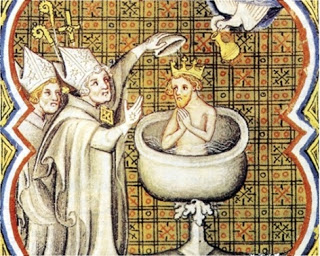 A imagem acima retrata um marco na História. Ele retrata(a) o casamento do rei Clóvis.(b) o batizado do rei Clóvis.(c) a morte do rei Clóvis.(d) o nascimento do rei Clóvis.4-Qual das alternativas abaixo apresenta características importantes do feudalismo?(a) Prevalência do trabalho assalariado; poder centralizado nas mãos do monarca; uso de moedas em todos os feudos.(b) Economia baseada na produção de mercadorias industrializadas; sistema de eleições para a escolha dos governantes; prevalência do trabalho servil (dos servos).(c) Poder descentralizado (nas mãos dos senhores feudais); feudo como principal unidade política, administrativa e econômica; prevalência do trabalho servil; agricultura como base da economia.(d) Economia dinâmica com muito contato comercial entre os feudos; poder nas mãos dos cavaleiros medievais, divisão de terras igualitárias para todos do feudo.5-Na sociedade feudal, a posição social dependia do seu nascimento. Sobre a sociedade feudal é correto afirmar que(a) ela era justa, pois todos possuíam os mesmo direitos e deveres.(b) ela era dinâmica, pois era muito fácil uma pessoa passar de uma camada para outra superior.(c) a maior parte da sociedade era composta por nobres (reis, senhores feudais, cavaleiros).(d) ela era hierarquizada e com pouca mobilidade social. Havia os que trabalhavam (servos camponeses), os que oravam (clero) e os que guerreavam (nobreza).6-Sobre o feudalismo, assinale a alternativa correta:(a) A economia era dinâmica, monetária e voltada para o mercado.(b) A sociedade era móvel, permitindo a ascensão social.(c) As principais obrigações devidas pelos trabalhadores eram a corveia e a talha.(d) A mão-de-obra básica era formada por trabalhadores escravos.7-Os cavaleiros medievais se dedicavam à guerra, onde a lealdade a seu senhor e a coragem representavam as suas principais virtudes. Podia ser cavaleiro medieval(a) qualquer pessoa, pois bastava ser valente.(b) somente homens da nobreza.(c) os servos que tivessem coragem de combater nas guerras e torneios.(d) tanto nobres como camponeses que tivessem um cavalo e uma espada.8-A economia feudal estava baseada na:(a) Indústria(b) Pesca(c) Indústria(d) Agricultura9- Leia  o texto abaixo:Os povos do deserto Os árabes nômades que habitavam essa península eram conhecidos como beduínos. Eles aproveitavam os oásis para cultivar plantas como trigo, lentilha, cebola, alho e legumes. Praticavam o pastoreio, criando cabritos, carneiros e, também, camelos, que eram seu meio de transporte. Eles também praticavam o comércio e, com suas caravanas, percorriam longas distâncias levando e trazendo mercadorias dos mais diversos lugares. De acordo com o texto acima, responda às questões abaixo: A)Quem eram os beduínos? b)Onde  moravam? c) Que produtos agrícolas cultivavam? d) Como realizavam o comércio de mercadorias? 10-Coloque V para verdadeiro e F para falso nas afirmações abaixo e depois assinale a sequência correta a) (   ) Entre os senhores feudais, vigoravam relações de suserania e vassalagem. b) (   ) Vassalo e servo significam a mesma ideia. c) (   ) No feudalismo o rei existia, mas não governava de fato. d) (   ) No feudalismo, ocorria uma descentralização do poder político, isto é, cada feudo era governado pelo seu senhor. e) (   ) A economia do sistema feudal baseava-se no comércio. f) (   ) O feudalismo foi uma forma de organização econômica, social, política e cultural baseada na posse da terra, que prevaleceu na Europa ocidental. a)F F F V V V                             b)F V V V F V                         c)F V F F F V d)V F F F V F                             e)F F V F F V
